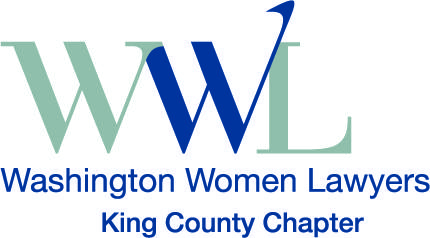 2020 King County Support for Solo and Small Firm Attorneys GrantsSponsored by Washington Women Lawyers, King County Chapter
Grant Opportunity: The King County Chapter of Washington Women Lawyers (KCWWL) is pleased to provide a grant opportunity of up to $2,500 to recognize excellence in practice for new solo or small firm practitioners whose work benefits women directly or improves access to justice for women.  This $1,000 increase in the grant award is a one-time increase for 2020 due to the impacts of COVID-19 in our community.Eligibility criteria:Open to male and female attorneys who are members in good standing with the WSBA and have been in practice for five years or less at the time of application.Must be a solo practitioner or member of a small, private firm (2-5 attorneys) whose primary paid work benefits women directly, improves access to justice, or generates other community benefits for women.     Must be a KCWWL member at the time of grant issuance. Application materials:Resume, including contact information and WSBA license number.Essay (12-point font, double-spaced, no more than 3 pages) addressing how the candidate’s legal practice benefits women as clients or, more generally, demonstrates improvement in access to justice or the generation of community benefits targeted to women.  Please also highlight any work done in King County. Brief statement of past or ongoing pro bono work.  Application process and deadline: Please submit application materials to Amy Larson, KCWWL Scholarship Committee Chair, at kcwwlscholarship@gmail.com no later than October 14, 2020.  Grant recipients will be notified in November 2020.  Thank you for your interest in King County Washington Women Lawyers. 